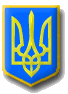 ЛИТОВЕЗЬКА СІЛЬСЬКА РАДАВОЛОДИМИРСЬКОГО  РАЙОНУ ВОЛИНСЬКОЇ  ОБЛАСТІТридцять де’вята  сесія восьмого скликанняР І Ш Е Н Н ЯВід   07  грудня  2023 року                 с.Литовеж                                  № 39/20Про затвердження штатного розпису ЦНСП  Литовезької сільської ради         Керуючись ст.26, 64 Закону України «Про місцеве самоврядування в Україні», Цивільним, Господарським кодексами України, відповідно до Положення про Центр надання соціальних послуг Литовезької сільської ради, з метою сприяння розвитку Литовезької територіальної громади та враховуючи  пропозиції постійної комісії з питань бюджету, фінансів та соціально-економічного розвитку, Литовезька сільська радаВИРІШИЛА:         1.Затвердити штатний розпис Центру надання соціальних послуг Литовезької сільської ради (додається).         2. Фінансовому відділу сільської ради проводити фінансування штатних одиниць в межах відповідних кошторисних призначень на 2024 рік.         3. Дане рішення набирає чинності з моменту його опублікування та застосовується з  01 січня 2024 року.         4.Контроль за виконанням даного рішення  покласти на постійну комісію з питань фінансів, бюджету, планування соціально-економічного  розвитку, інвестицій та міжнародного співробітництва. Сільський голова                                                           Олена КАСЯНЧУКШТАТНИЙ РОЗПИСна 2024 рік Центру надання соціальних послугЛитовезької сільської ради     В.о.директора                                                          Мирослава ФІТЬЗАТВЕРДЖЕНОрішенням сесії № 39/ 20 від 07 грудня 2023 року      штат у кількості 9 штатних одиниць з місячним фондом заробітної плати                                                                          гривень№з/пНазва структурного підрозділуКількість штатних посадТарифний розрядПосадовий оклад, грн.Фонд заробітної плати на місяць, грн1.Директор1,0147001,007001.002.Завідувач відділення соціальної допомоги вдома1,0115699,005699,003.Соціальний робітник5,064195,0020975,004.Завідувач відділу соціальної роботи з сім’ями дітьми та молоддю0,5115699,002850,005.Фахівець із соціальної роботи1,095005,005005,00Прибиральник приміщень0,523483,001742,00Всього9,031081.0043272,00